Здравствуйте. Работаю в Бухгалтерия предприятия (базовая), редакция 2.0 (2.0.66.58).  ОСНО, метод начисления, микропредприятие.Вопрос по формированию резерва по сомнительным долгам. Резерв формирую в БУ и НУ. 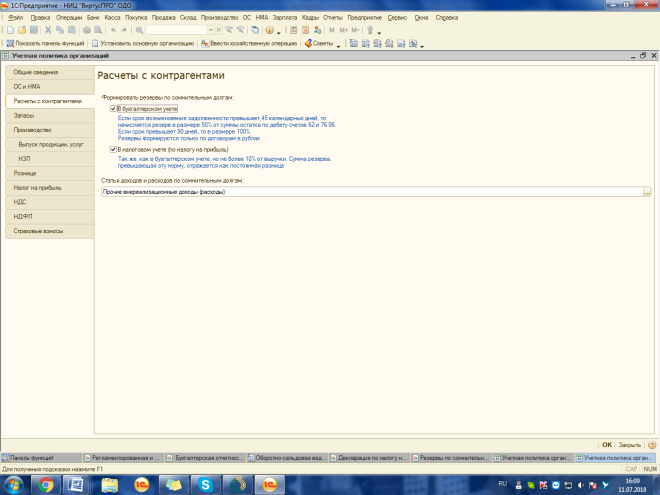  В 2016 и 2017 годах деятельность не велась. На начало 2016 г. резерв по сч.63 оставался только в БУ. В связи с изменениями, произошедшими в формировании резерва в 2017 году , резерв был скорретирован на встречную кредиторку.Уменьшение резерва произошло и в БУ и в НУ. Причем в БУ сумма встречной кредиторки попала в прибыль.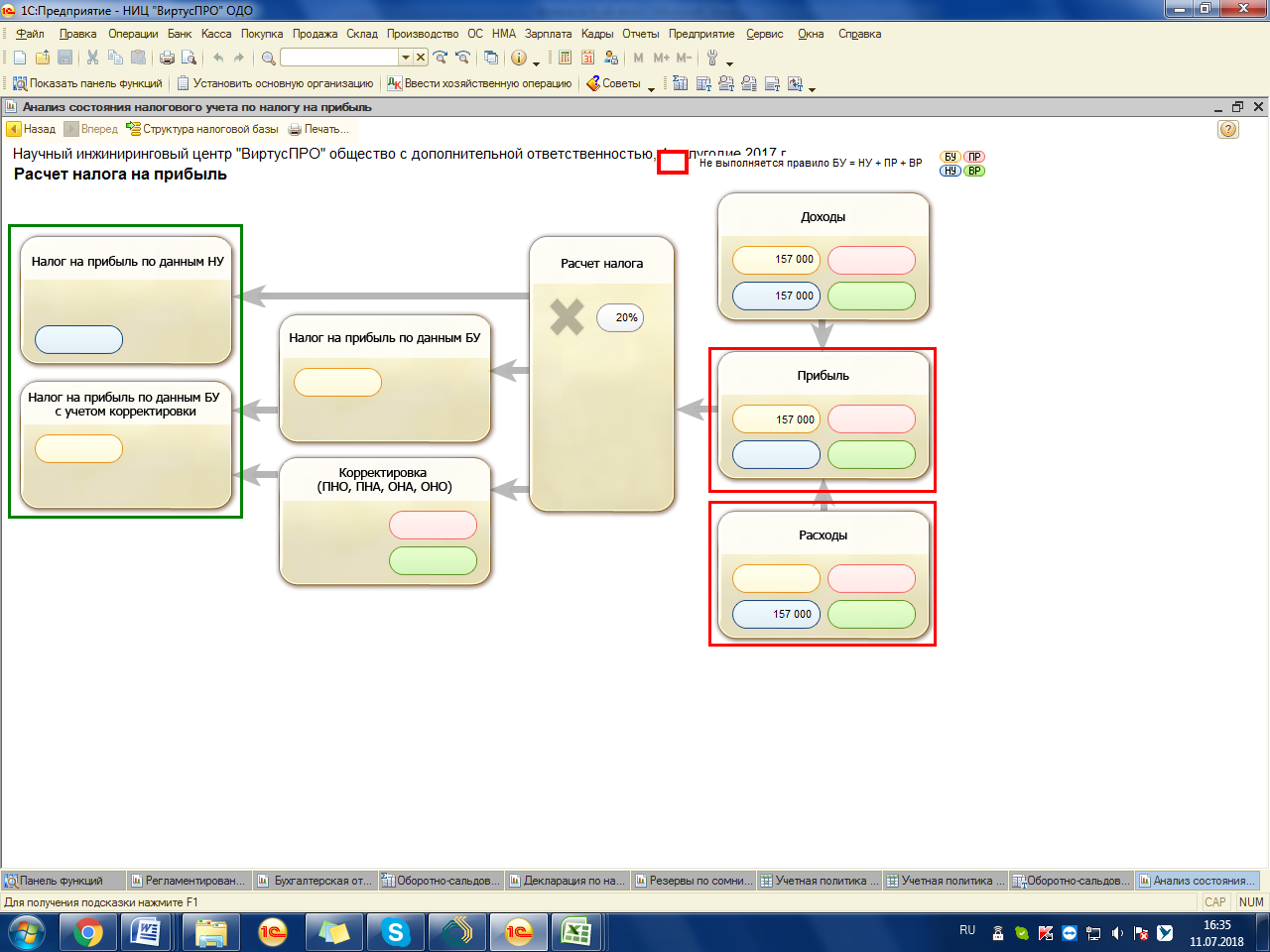 И соответственно отразилась в отчете о финансовых результатах за 2017.  Очевидно, начисление резерва за 2017 год произошло не корректно. Ведь резерв в БУ не должен был быть уменьшен на встречную кредиторку. Как можно исправить ошибку? Что сделать, чтобы резерв в БУ начислялся правильно, или это можно сделать только вручную ?Оборотно-сальдовая ведомость по счету 63 за 2016 г.Оборотно-сальдовая ведомость по счету 63 за 2016 г.Оборотно-сальдовая ведомость по счету 63 за 2016 г.Оборотно-сальдовая ведомость по счету 63 за 2016 г.Оборотно-сальдовая ведомость по счету 63 за 2016 г.Оборотно-сальдовая ведомость по счету 63 за 2016 г.Оборотно-сальдовая ведомость по счету 63 за 2016 г.Оборотно-сальдовая ведомость по счету 63 за 2016 г.Оборотно-сальдовая ведомость по счету 63 за 2016 г.Оборотно-сальдовая ведомость по счету 63 за 2016 г.Оборотно-сальдовая ведомость по счету 63 за 2016 г.СчетПоказателиСальдо на начало периодаСальдо на начало периодаСальдо на начало периодаОбороты за периодОбороты за периодОбороты за периодСальдо на конец периодаСальдо на конец периодаСальдо на конец периодаСальдо на конец периодаСальдо на конец периодаКонтрагентыПоказателиДебетКредитКредитДебетКредитКредитДебетДебетКредитКредитКредитДоговорыПоказателиДебетКредитКредитДебетКредитКредитДебетДебетКредитКредитКредитДокументы расчетов с контрагентомПоказателиДебетКредитКредитДебетКредитКредитДебетДебетКредитКредитКредит63БУ345 006,00345 006,00345 006,00345 006,00345 006,00345 006,00345 006,00345 006,0063НУ345 006,00345 006,00345 006,00Организация 1БУ102 000,00102 000,00102 000,00102 000,00102 000,00102 000,00102 000,00102 000,00Организация 1НУ102 000,00102 000,00102 000,00Договор №3/2013 от 22.04.2013 г. БУ102 000,00102 000,00102 000,00102 000,00102 000,00102 000,00102 000,00102 000,00Договор №3/2013 от 22.04.2013 г. НУ102 000,00102 000,00102 000,00Реализация товаров и услуг В0000000012 от 29.10.2013 0:00:00БУ102 000,00102 000,00102 000,00102 000,00102 000,00102 000,00102 000,00102 000,00Реализация товаров и услуг В0000000012 от 29.10.2013 0:00:00НУ102 000,00102 000,00102 000,00Организация 2БУ55 000,0055 000,0055 000,0055 000,0055 000,0055 000,0055 000,0055 000,00Организация 2НУ55 000,0055 000,0055 000,00Договор №8/2011 от 17.03.2011БУ55 000,0055 000,0055 000,0055 000,0055 000,0055 000,0055 000,0055 000,00Договор №8/2011 от 17.03.2011НУ55 000,0055 000,0055 000,00Реализация товаров и услуг В0000000007 от 19.06.2013 10:10:30БУ55 000,0055 000,0055 000,0055 000,0055 000,0055 000,0055 000,0055 000,00Реализация товаров и услуг В0000000007 от 19.06.2013 10:10:30НУ55 000,0055 000,0055 000,00Организация 3БУ188 006,00188 006,00188 006,00188 006,00188 006,00188 006,00188 006,00188 006,00Организация 3НУ188 006,00188 006,00188 006,00договор №2/2012 от 23.01.2012 г.БУ188 006,00188 006,00188 006,00188 006,00188 006,00188 006,00188 006,00188 006,00договор №2/2012 от 23.01.2012 г.НУ188 006,00188 006,00188 006,00Реализация товаров и услуг В0000000004 от 30.01.2012 23:00:00БУ188 006,00188 006,00188 006,00188 006,00188 006,00188 006,00188 006,00188 006,00Реализация товаров и услуг В0000000004 от 30.01.2012 23:00:00НУ188 006,00188 006,00188 006,00ИтогоБУ345 006,00345 006,00345 006,00345 006,00345 006,00345 006,00345 006,00345 006,00ИтогоНУ345 006,00345 006,00345 006,00Оборотно-сальдовая ведомость по счету 63 за 2017 г.Оборотно-сальдовая ведомость по счету 63 за 2017 г.Оборотно-сальдовая ведомость по счету 63 за 2017 г.Оборотно-сальдовая ведомость по счету 63 за 2017 г.Оборотно-сальдовая ведомость по счету 63 за 2017 г.Оборотно-сальдовая ведомость по счету 63 за 2017 г.Оборотно-сальдовая ведомость по счету 63 за 2017 г.Оборотно-сальдовая ведомость по счету 63 за 2017 г.Оборотно-сальдовая ведомость по счету 63 за 2017 г.Оборотно-сальдовая ведомость по счету 63 за 2017 г.Оборотно-сальдовая ведомость по счету 63 за 2017 г.СчетПоказателиСальдо на начало периодаСальдо на начало периодаСальдо на начало периодаОбороты за периодОбороты за периодОбороты за периодСальдо на конец периодаСальдо на конец периодаСальдо на конец периодаСальдо на конец периодаСальдо на конец периодаКонтрагентыПоказателиДебетКредитКредитДебетКредитКредитДебетДебетКредитКредитКредитДоговорыПоказателиДебетКредитКредитДебетКредитКредитДебетДебетКредитКредитКредитДокументы расчетов с контрагентомПоказателиДебетКредитКредитДебетКредитКредитДебетДебетКредитКредитКредит63БУ345 006,00345 006,00345 006,00188 006,00188 006,00188 006,00188 006,00188 006,0063НУ345 006,00345 006,00345 006,00Организация 1БУ102 000,00102 000,00102 000,00Организация 1НУ102 000,00102 000,00102 000,00Договор №3/2013 от 22.04.2013 г. БУ102 000,00102 000,00102 000,00Договор №3/2013 от 22.04.2013 г. НУ102 000,00102 000,00102 000,00Реализация товаров и услуг В0000000012 от 29.10.2013 0:00:00БУ102 000,00102 000,00102 000,00Реализация товаров и услуг В0000000012 от 29.10.2013 0:00:00НУ102 000,00102 000,00102 000,00Организация 2БУ55 000,0055 000,0055 000,00Организация 2НУ55 000,0055 000,0055 000,00Договор №8/2011 от 17.03.2011БУ55 000,0055 000,0055 000,00Договор №8/2011 от 17.03.2011НУ55 000,0055 000,0055 000,00Реализация товаров и услуг В0000000007 от 19.06.2013 10:10:30БУ55 000,0055 000,0055 000,00Реализация товаров и услуг В0000000007 от 19.06.2013 10:10:30НУ55 000,0055 000,0055 000,00Организация 3БУ188 006,00188 006,00188 006,00188 006,00188 006,00188 006,00188 006,00188 006,00Организация 3НУ188 006,00188 006,00188 006,00договор №2/2012 от 23.01.2012 г.БУ188 006,00188 006,00188 006,00188 006,00188 006,00188 006,00188 006,00188 006,00договор №2/2012 от 23.01.2012 г.НУ188 006,00188 006,00188 006,00Реализация товаров и услуг В0000000004 от 30.01.2012 23:00:00БУ188 006,00188 006,00188 006,00188 006,00188 006,00188 006,00188 006,00188 006,00Реализация товаров и услуг В0000000004 от 30.01.2012 23:00:00НУ188 006,00188 006,00188 006,00ИтогоБУ345 006,00345 006,00345 006,00188 006,00188 006,00188 006,00188 006,00188 006,00ИтогоНУ345 006,00345 006,00345 006,00Оборотно-сальдовая ведомость за 2017 г.Оборотно-сальдовая ведомость за 2017 г.Оборотно-сальдовая ведомость за 2017 г.Оборотно-сальдовая ведомость за 2017 г.Оборотно-сальдовая ведомость за 2017 г.Оборотно-сальдовая ведомость за 2017 г.Оборотно-сальдовая ведомость за 2017 г.Оборотно-сальдовая ведомость за 2017 г.Оборотно-сальдовая ведомость за 2017 г.Оборотно-сальдовая ведомость за 2017 г.СчетПоказателиСальдо на начало периодаСальдо на начало периодаСальдо на начало периодаОбороты за периодОбороты за периодОбороты за периодСальдо на конец периодаСальдо на конец периодаСальдо на конец периодаСальдо на конец периодаСальдо на конец периодаСчетПоказателиДебетКредитКредитДебетКредитКредитДебетКредитКредитКредитКредит84БУ142 075,08142 075,08157 000,00157 000,00299 075,08299 075,08299 075,08299 075,0884.01БУ4 074 056,624 074 056,62157 000,00157 000,004 231 056,624 231 056,624 231 056,624 231 056,6284.02БУ3 931 981,543 931 981,5491БУ878 018,00878 018,00878 018,0091НУ1 035 018,001 035 018,001 035 018,0091.01БУ345 006,00345 006,00345 006,0091.01НУ345 006,00345 006,00345 006,0091.02БУ188 006,00188 006,00188 006,0091.02НУ345 006,00345 006,00345 006,0091.09БУ345 006,00345 006,00345 006,0091.09НУ345 006,00345 006,00345 006,0099БУ157 000,00157 000,00157 000,0099НУ99.01БУ157 000,00157 000,00157 000,0099.01НУ99.01.1БУ157 000,00157 000,00157 000,0099.01.1НУ007БУ10 600,0010 600,00